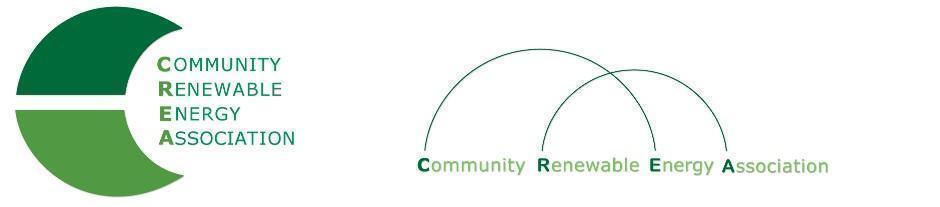 www.community-renewables.orgExecutive Board AgendaFriday, March 12, 2021: 10am-1:00pm Remote Via Zoom Video Conferencinghttps://zoom.us/j/94541788109?pwd=SWxCcS80VVRPQTNSTDk2eElvSTNKdz09Meeting ID: 945 4178 8109Passcode: 196640Call to Order - Chair, Les Perkins                         -  Roll Call/IntroductionsOpen Agenda – Chair Perkins                         - Time set aside for any issues not presented on the agendaDirector’s Report - Executive Director, Mike McArthur        4.     Business Meeting - Chair Perkins/ Executive Director McArthur                        - Approval of Minutes: Feb. 12, 2021                        - Acceptance of Financials for Feb. 2021        5.     IOU’s View of 100% Clean  -  Scott Bolton (PacifiCorp) 10:30        6.     Oregon Renewables Option HB 3221 - Jed Jorgensen (Farmers Conservation Alliance) 11:00                https://olis.oregonlegislature.gov/liz/2021R1/Downloads/MeasureDocument/HB3221/Introduced        7.	Oregon Community Solar - Dan Orzech (Oregon Clean Power Co-op) 11:30             https://www.oregoncsp.org/p/home8.    Discussion of Legislative Positions - Director McArthur/AOC Staff9.    Return of Earmarks (fed Transportation)  - David Brown/Dan Bates (Thorn Run Partners) 12:40       10.    Public Comment - Chair Perkins       11.    Adjourn - Chair Perkins